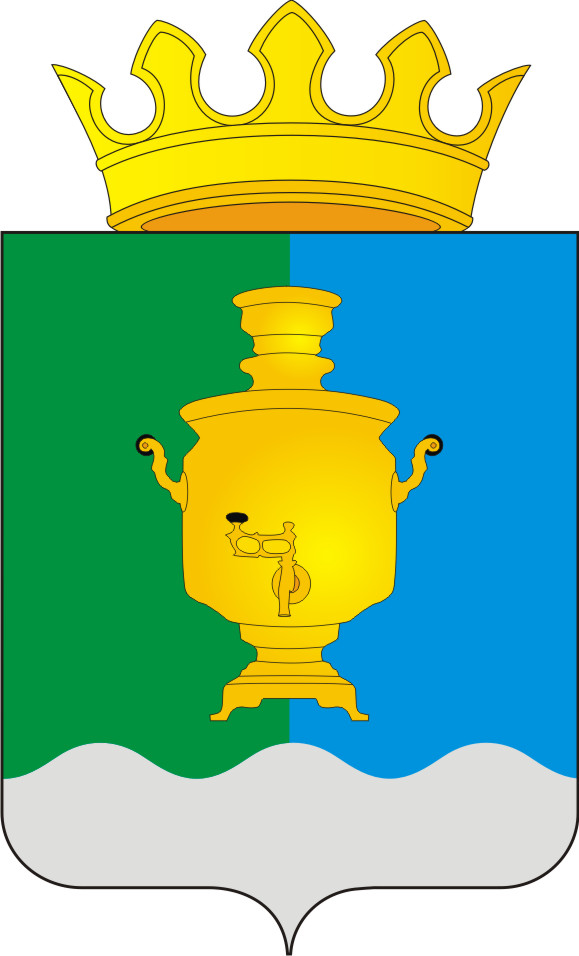 АДМИНИСТРАЦИЯПОЕДУГИНСКОГО СЕЛЬСКОГО ПОСЕЛЕНИЯСУКСУНСКОГО  РАЙОНА ПЕРМСКОГО КРАЯП О С Т А Н О В Л Е Н И Е от 20. 06. 2016 г.                                                                                       №  78О выделении специальных мест дляразмещения печатных предвыборныхагитационных материаловВ соответствии со статьей 49 Закона Пермского края от 11.05.2011 № 766-ПК «О выборах депутатов Законодательного Собрания Пермского края», администрация Поедугинское сельского поселения ПОСТАНОВЛЯЕТ:1. Определить места для размещения печатных предвыборных агитационных материалов на территории каждого избирательного участка не ближе  от избирательных участков, согласно приложению.2. Контроль за исполнением постановления оставляю за собой.Глава Администрации МО«Поедугинское сельское поселение»                                       А.В. Рогожников.Приложение к постановлению администрацииПоедугинского сельского поселенияот 20.06. 2016 № 78 1. д. Березовка                                         рекламный щит ул. Нагорная2. д. Васькино                                         рекламный щит3. д. Иванково                                         рекламный щит4. д. Сызганка                                         рекламный щит  ул. Центральная5. д. Тебеняки                                         Дом культуры6. д. Тукманы                                         рекламный щит     